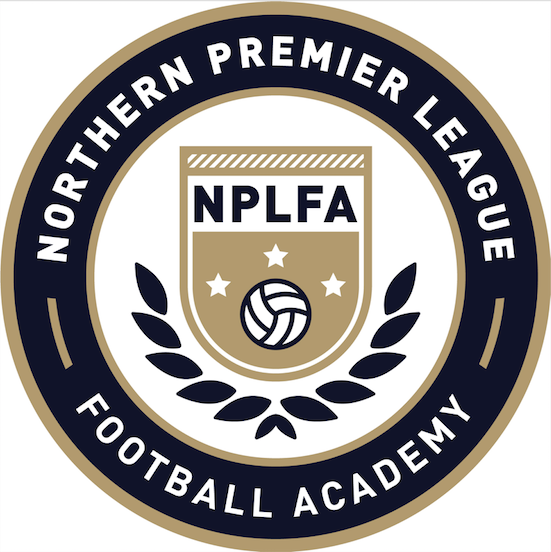 EQUALITY AND DIVERSITY POLICYThis is document can be requested in other formats including audio, Braille and other languages. The same applies to all material which is referenced within in it. Aims  The NPLFA is committed to achieving its public sector general equality duty, which is set out in the Equality Act 2010 by having due regard to the need to: eliminate unlawful discrimination, harassment, victimisation and any other conduct prohibited by the Equality Act 2010 advance equality of opportunity between people who share a protected characteristic and people who do not share it; and  foster good relations between people who share a protected characteristic and people who do not share it. The NPLFA will, through its commitment to equality and diversity ensure that all individuals are able to achieve their full potential and realise their personal goals irrespective of any of the protected characteristics, which are set out in the Equality Act 2010. These are:   Age  Disability  Gender reassignment Marriage and civil partnership Pregnancy and maternity Race  Religion or beliefSex  Sexual orientation The Equality and Diversity Policy seeks to ensure that the NPLFA is fully committed to ensuring equality of opportunity and fairness in all areas of employment and education, and in recognising the value of diversity.   The NPLFA believes its people and its learners are the key to its effectiveness.    To be successful the NPLFA aims to appoint, develop and motivate people and create a working environment which encourages high performance, trust and co-operation between individuals and teams. Equality and diversity is fundamental to the achievement of this aim.  The NPLFA will both as an employer and as a provider of education and training work towards eliminating unlawful discrimination, harassment or victimisation on the grounds of each of the nine ‘protected characteristics’ outlined in the Equality Act 2010 and will work towards eliminating discrimination on the grounds of a perceived or associative protective characteristic; thereby promoting an environment where all individuals feel valued, safe, included and respected.  The NPLFA will continually strive to enhance its ‘positive environment’ by valuing difference and recognising that people with different backgrounds, experience, skills and attitudes introduce new ideas and develop increased awareness, understanding and harmony within the NPLFA community.  The NPLFA has a clear mission and clear values, which incorporate equality and diversity.   The NPLFA staff recruitment and selection process, policies and practice are designed to ensure that when employment decisions are made they are based solely on the skills and qualities required for the position and comply with all relevant employment legislation and best practice standards. Scope  The Equality and Diversity Policy applies to all members of the NPLFA Board of Directorspotential employment applicantsall employees, consultants and agency workerspotential learner applicants applying for courses at the NPLFA all learnersthird party partners/contractors, and visitors to the NPLFA.  Responsibilities The corporate responsibilities, together with the responsibilities of individual members of the NPLFA, are explained below:    All employees, consultants and agency workers at the NPLFA have a responsibility to comply with the Equality and Diversity Policy.        The policy forms part of the formal contract of employment for staff, failure to comply   could result in disciplinary proceedings.  In certain circumstances, a breach of the Equality and Diversity Policy may constitute a criminal offence and the NPLFA may be required to report the matter to the police.    Staff responsibilities: treat all individuals fairly, with dignity and respect  comply with all NPLFA policies, best practice standardspromote an environment where everyone feels safe, supported and included  report all incidents where a breach of equality and diversity has occurred comply with all equality and diversity initiatives promote the principles of equality and diversity to other staff Manager/Supervisory responsibilities:  foster an environment free of bullying, harassment and discrimination  take appropriate action in accordance with NPLFA policies and procedures in circumstances where a breach of equality and diversity has occurred  do not discriminate unfairly in the way a service on behalf of the NPLFA is provided or services procured   do not discriminate unfairly if involved in the recruitment, promotion and management of staff, or in the selection and supervision of students  promote the principles of equality and diversity to other staff and students   Learner responsibilities  treat all individuals fairly, with dignity and respect comply with all NPLFA policies, best practice standards and promote an environment where everyone feels safe, supported and included  report all incidents where a breach of equality and diversity has occurred comply with all equality and diversity initiatives promote the principles of equality and diversity to other learners  NPLFA Partners/Third Party Contractors  All NPLFA partners/third party contractors are expected to comply with the Equality and Diversity Policy.  It is a requirement of staff to bring to the attention of all NPLFA partners/third party contractors (including work placement providers) the NPLFA Equality and Diversity Policy and seek assurance regarding the third party organisations approach to equality and diversity in the workplace.  Equality and Diversity CommitteeThe NPLFA has an Equality and Diversity Committee chaired by the Director of Education which translates strategy into an action plan of improvement and development initiatives.  The action plan is then used to measure progress.  The action plan has four key areas of focus: curriculumsupportquality people Implementation   All learners are encouraged to participate in learning programmes which reflect and value people regardless of marital and civil partnership, pregnancy and maternity, family responsibilities, sex, sexual orientation, race, religion or belief, gender reassignment, disability, age, socioeconomic/geographic factors so as to:    foster harmony, understanding and supportenable learners to recognise and counter all forms of prejudiceenable learners from across the learning community to take part in learning programmes  The NPLFA staff development programme and learner curriculum will allow for a wide range of teaching methods and resources to promote inclusivity and sensitivity to issues of equality and diversity and the opportunity for staff and learners to have equality of opportunity to achieve their potential. All members of the NPLFA are required to promote equality of opportunity and recognise the value of diversity. Training in equality and diversity will be provided to employees and learners to achieve this aim.    The NPLFA ensures that equality and diversity are threaded through all staff development activities, included in corporate induction via a specific e-learning package and promoted visibly through the NPLFA values within learning, teaching, assessment and support. The NPLFA will seek the opinions of staff, learners and external partners to inform of potential opportunities to improve NPLFA practices.  The NPLFA will continue to develop and strengthen engagement with community groups to ensure a full understanding is achieved for learners and staff of minority group issues.   The NPLFA will look to develop new ways in which it can promote its ongoing commitment to inclusivity where all individuals are treated fairly and with respect.   The NPLFA will formally record and publicise in accordance with statutory requirements information to comply with the Equality Act 2010 public sector general equality duties.  Monitoring and Review   The Equality and Diversity Policy will be reviewed annually. On occasion an earlier amendment may be required to reflect a legislative change, best practice standard or NPLFA procedural amendment.   The NPLFA will as part of its daily business monitor key areas, review policies and     procedures, ensure effective and proportionate equality impact assessments, and identify areas of improvement for consideration and incorporation within the Equality and Diversity Action plan.  The NPLFA will also identify strategies to reduce any identified achievement shortfalls or areas of underrepresentation, thereby ensuring all staff and learners attain maximum benefit and the NPLFA is representative of the community that it serves.    Data, conclusions and recommendations arising from monitoring exercises, i.e. compliance with the public sector specific duties, will be reported to the Equality and Diversity Committee. This Policy should not be read in isolation, but as an overarching policy that impacts on all relevant NPLFA employment and learner policies  The effectiveness of this policy in terms of both content and implementation, will be judged   through monitoring and evaluation and will be reviewed annually.    Further Information Further guidance can be found in the Joint Agreement on Guidance on Equality in Employment in FE Colleges. Association of Colleges www.aoc.co.uk.        Policy NameEquality and Diversity Policy Company DirectorsKevin Glendon and Darren RoyleRegional ManagersMark Baker and Tom Gould Approved by Director of Education Joel Roberts Date of last reviewJune 2019Date of next reviewJune 2020